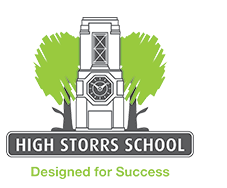 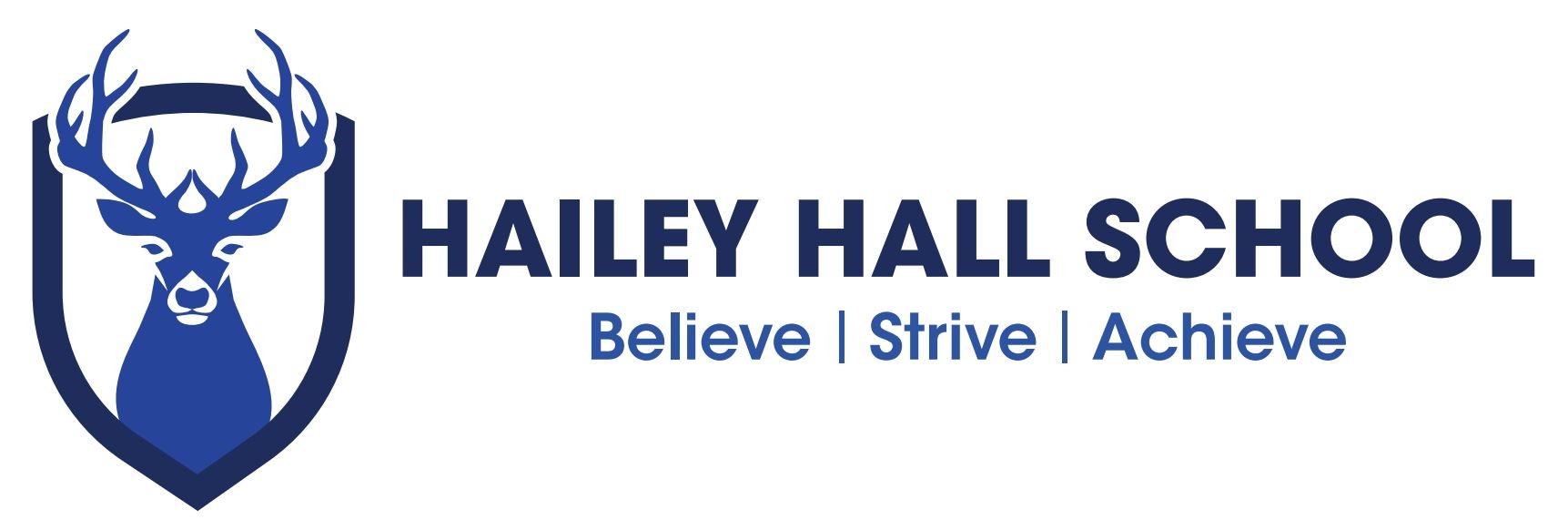 B I O L O G Y	R O U T E SS U B J E C T	P A T H W A Y SC A R E E R SMany careers directly related to biology need higher education - and sometimes postgraduate - qualifications in either biology or a related subject.Biomedical scientist Biotechnologist Conservation scientist Higher education lecturerMicrobiologist Pharmacologist Secondary school teacher Soil scientistThere are many jobs where biology is helpful or preferred although there may be other requirements too, e.g. in chemistry, maths, other sciences and English. They include:Agricultural inspector Ambulance paramedic Animal care worker Dental    hygienist Dental nurseDental technician DentistDispensing optician DoctorEnvironmental health officer Food technologistForensic scientist Healthcare assistantLaboratory      technician Medical sales representative Medical secretary/receptionistMidwife Nurse999 Call handler Occupational therapist Operating department practitioner Optometrist  Pharmacist PhlebotomistPhysiotherapist PodiatristProsthetist / Orthotist Radiographer  Scientific journalist Speech & language therapistSports  scientistSterile services technician Veterinary   nurse Veterinary surgeonS K I L L SStudying biology can help you develop wider skills such as:Analytical Attention to detail Communication Critical thinking Data handlingITOrganising/planningPractical / using equipment Problem solvingResearch TeamworkTime  management Using   numbers Working independentlyThese skills are needed for many jobs at different levels and with a range of entry routes. Here’s a selection:Accountant   Accounting technician Beauty therapistCare assistant ChefCustomer services assistant Fitness instructorFlorist HairdresserHospital   porter Horticultural   worker Human resources manager ICT  helpdesk  advisor Police officerReceptionist Recycling officer Retail  manager Sales representativeR O U T E SThere are different routes into many careers, including full-time study, higher education and apprenticeships.You must stay in learning until age 18. This can be in full-time study, an apprenticeship or other job with training or a work-based learning programme such as a traineeship.You may need other subjects alongside biology, particularly maths, English and other sciences such as chemistry and/or physics.